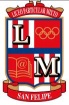 LICEO MIXTO SAN FELIPELISTA DE UTILES ESCOLARES 20218° AÑO BÁSICOPLAN LECTOR AÑO 2021Importante:  Nuestro establecimiento utiliza los textos escolares del Ministerio de Educación, por ende, no requiere hacer un gasto adicional. Si Ud. Desea implementar una biblioteca de carácter personal puede comprar los libros de lectura domiciliara, pero recordamos que existen libros en la biblioteca del establecimiento y en forma digital en las páginas gratuitas aprendo en línea y las ministeriales. Libros que pueden ser descargados en forma digital para ser utlizados en tablet, celular o computador por los estudiantes.AsignaturasMateriales o cuadernosLengua y Literatura01 Cuaderno Universitario 100 hojas cuadro grande (forro color rojo)Inglés01 Cuaderno cuadro grande 100 hojas, universitario (forro color amarillo)Educación MatemáticaCuadernos Universitario cuadro grande 100 hojas (forro color azul)Regla 30 centímetros.Regla 20 centímetros (uso en el estuche)Escuadra.Transportador.Compás.01 lápiz grafito.01 goma de borrar.Química1 Cuaderno Universitario 100 hojas cuadro grande (forro color verde)Biología1 Cuaderno Universitario 100 hojas cuadro grande (forro color verde)Física1 Cuaderno Universitario 100 hojas cuadro grande (forro color verde)Historia y Geografía.1 Cuaderno  Universitario 100 hojas cuadro grande (forro color anaranjado)Artes Visuales1 Croquera tamaño oficio doble faz.    Lápices palo 12 colores.     1 Pegamento en barra.12 Lápices scriptos.Tecnología01 Cuaderno 100 hojas universitario (forro celeste)Música1 cuaderno cuadro grande. (100 hojas) (forro rosado)Taller de Comprensión lectora1 cuaderno universitario de cuadro grande. (100 hojas) (forro morado)Taller de habilidades matemáticas1 cuaderno de cuadro grande universitario. (100 hojas) (forro café)Religión1 Cuaderno universitario cuadro grande 100 hojas. (forro blanco)Libreta de comunicaciones01 cuaderno cuadriculado 100 hojas.Educación FísicaUniforme Oficial del Colegio.Buzo institucional del Liceo Mixto.Short azul del colegio.Polera blanca.Calzas rojas.  Útiles de Aseo (toalla, jabón, peineta, colonia, sandalias de baño, desodorante en barra, ropa interior de cambio, incluyendo calcetas). Bloqueador solar.Materiales del estucheLápiz grafito, goma de borrar, lápiz bicolor, lápiz pasta negro, rojo y azul, Sacapuntas  con depósito,  corrector,  tijeras, pegamento en barra grande, pendrive, cinta engomada, cinta transparente.OBSERVACIONES* Todos los útiles  escolares  deben venir marcados claramente con el nombre del alumno.* El Uniforme del Colegio, el equipo de gimnasia y el delantal/cotona de trabajo deben estar marcados claramente.*Varones: pelo corto, tipo escolar*Damas: pelo tomado / cintillo* Uniforme: El uso del uniforme, corresponde al estipulado en el Reglamento Interno del establecimiento, no obstante, dada la situación de pandemia se evaluará este punto en forma corporativa e informaremos oportunamente. Nota: El uso de la cotona café y delantal rosado es de carácter obligatorio.Importante: Se sugiere como medida de protección personal que cada estudiante mantenga en su  mochila alcohol gel, mascarilla (obligatoria), escudo facial (optativo), papel higiénico.OBSERVACIONES* Todos los útiles  escolares  deben venir marcados claramente con el nombre del alumno.* El Uniforme del Colegio, el equipo de gimnasia y el delantal/cotona de trabajo deben estar marcados claramente.*Varones: pelo corto, tipo escolar*Damas: pelo tomado / cintillo* Uniforme: El uso del uniforme, corresponde al estipulado en el Reglamento Interno del establecimiento, no obstante, dada la situación de pandemia se evaluará este punto en forma corporativa e informaremos oportunamente. Nota: El uso de la cotona café y delantal rosado es de carácter obligatorio.Importante: Se sugiere como medida de protección personal que cada estudiante mantenga en su  mochila alcohol gel, mascarilla (obligatoria), escudo facial (optativo), papel higiénico.OBSERVACIONES* Todos los útiles  escolares  deben venir marcados claramente con el nombre del alumno.* El Uniforme del Colegio, el equipo de gimnasia y el delantal/cotona de trabajo deben estar marcados claramente.*Varones: pelo corto, tipo escolar*Damas: pelo tomado / cintillo* Uniforme: El uso del uniforme, corresponde al estipulado en el Reglamento Interno del establecimiento, no obstante, dada la situación de pandemia se evaluará este punto en forma corporativa e informaremos oportunamente. Nota: El uso de la cotona café y delantal rosado es de carácter obligatorio.Importante: Se sugiere como medida de protección personal que cada estudiante mantenga en su  mochila alcohol gel, mascarilla (obligatoria), escudo facial (optativo), papel higiénico.TituloAutorMes de EvaluaciónEl diario de Ana FrankAnónimoSegunda semana de MarzoLas chicas del alambreSara BertrandSegunda semana de AbrilPregúntale a AliciaAnónimoSegunda semana de MayoLos juegos del hambreSuzanne CollinsSegunda semana de JunioNarraciones extraordinariasEdgar Allan PoeSegunda semana de AgostoMi planta naranja limaJosé Mauro de VasconcelosSegunda semana de SeptiembreEl médico a palosMoliereSegunda semana de OctubreRebeldes El viejo que leía novelas de amorEl extraño caso del Dr. Jekill y Mr. Hyde.Susan EloisLuis SepúlvedaRobert StevensonSegunda semana de Noviembre (durante este mes, los alumnos podrán escoger uno de los tres libros que aquí se especifican).Nota: En el mes de noviembre el alumno debe escoger un título del plan lector para realizar la lectura del mes y así rendir la evaluación.